FOUR SEASONS San Francisco at EmbarcaderoTel: +1 415 276 9888  Email: Res.Embarcadero@fourseasons.com OPENING DATE: October 2020GENERAL MANAGER: Jason de VriesPhysical FeaturesTotal Number of Rooms: 155Guest Rooms: 127Suites: 28Number of Stories:Guest rooms are located on the top 11 floors of the 48-storey buildingLobby and Reception are located on level oneDesign Aesthetic:Contemporary design inspired by key moments in the region’s history and symbols of San Francisco itselfNew natural wood floors, modern furnishings, a warm palette of textures with surprising splashes of colour, deep soaking tubs and flexible floor plans allow guests to truly make themselves at homeLarge windows frame the stunning panoramic views of the San Francisco Bay, Golden Gate Bridge, Bay Bridge, Transamerica Pyramid, and downtown skyline landmarksSpacious, spa-like bathrooms with branded amenitiesArchitect: Skidmore, Owings & MerrillInterior Designer: MarzipanHistory:The building was originally built in 1987Westbrook Partners purchased the Hotel in May 2019 and following renovations, was newly opened under the Four Seasons brand in 2020Location:Remarkable central location on Sansome and California Street in the Financial District (FiDi)Steps from the California cable car route and local transportationJust a short walk from global businesses, Michelin-starred restaurants, Jackson Square Shops, the Embarcadero waterfront and the Ferry Building, as well as interesting neighbourhoods such as North Beach and Chinatown20-minute drive from San Francisco International Airport (SFO)DiningRestaurant: OrafoConcept: Located on the ground floor lobby level, Orafo offers a California-Italian-inspired menu that pays homage to Italy’s regional specialties - drawing inspiration from Tuscany and Calabria – featuring housemade pastas and a fresh take on classic dishes showcasing authentic ingredients overnighted from Italy as well as Northern California’s abundant, local produce and seafood.On the Menu: Orafo is open daily from breakfast, lunch, and dinner.Seating: 118Design: Designed by luxury design firm, Marzipan, the space features well-appointed interiors with ornate metallic detailing, distinctive industrial-style lighting, velvet and leather seating, and bronze fixtures and finishes; several intimate vignette spaces are ideal for indulging in cocktails and bites, dinners with friends and loved ones, and celebratory gatherings surrounded by fun, shareable platesIn Room DiningOffers menu selections for breakfast and all-day diningNearby DiningThe Financial District has a variety of some of the city’s oldest restaurants, new fast casual spots, and elegant fine dining options; nearby Ferry Building also houses an array of local restaurants and vendors; every Tuesday and Saturday a farmer’s market spans the exterior of the waterfront buildingLeisure and RecreationFitness FacilitiesLocated on the 3rd floorNearby ActivitiesRide the iconic cable cars, with the California Street line steps from the Hotel; it connects with the Powell-Hyde line, known for its scenic route and stop at the Crookedest Street in the World, Lombard StreetBoutique shopping trips to Jackson Square, Maiden Lane, and luxury retailers around Union SquareCulinary delights and twice-weekly farmer’s market at the Ferry BuildingFerry ride across the bay to Angel Island, Sausalito, Alameda or OaklandSports and entertainment at Chase Center and Oracle ParkPhoto walking tour of San Francisco landmarks with a local professional photographerArt and cultural museums in SoMa including the San Francisco Museum of Modern Art (SFMOMA)Endless urban parks, including Salesforce Park with their rooftop gardens, and Crissy Field with views of Golden Gate BridgeSpecial FeaturesSky Bridges on most of the guest room floors offer guests a panoramic view of the Bay and city; while one Sky Bridge features a fun interactive experience called Eye Spy from the SkyCommissioned sculpture Ohlone by Guy Dill located in the lobbyPRESS CONTACTS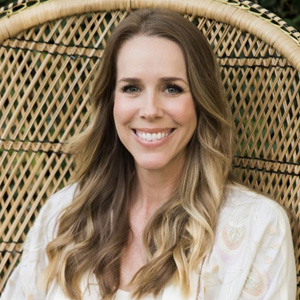 Michelle EdwardsDirector of Public Relations and Marketing Communications222 Sansome StreetSan FranciscoUSAmichelle.edwards@fourseasons.com+1 808 679 3364